Afkomkalender kaloebers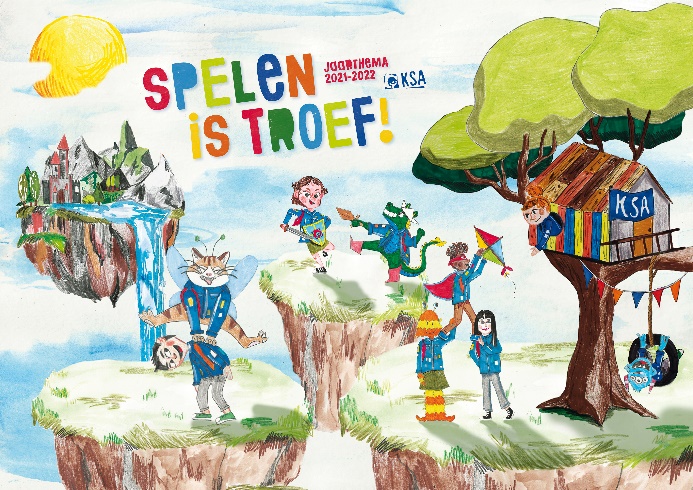 2021-2022Lieve kaloebertjes, 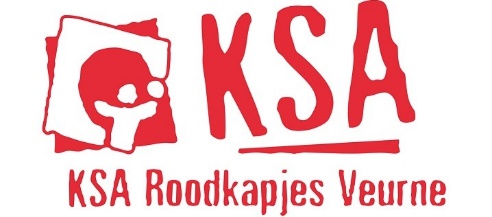 Voor sommigen jullie eerste jaar KSA, wat spannend!!
Voor anderen hun tweede jaar, welkom terug!Leidsters Jolien P, Fenna, Hanne D, Rhune, Jana en Jolien F staan volledig voor jullie klaar om jullie op onderstaande data op te vangen en een geweldige middag te beleven.Hopelijk zien we jullie in rijke getale komen
Veel groetjes de kaloeberleiding xoxo                                                                                                                                                                                                                                                                                                                                                                                                                                                              Voor vragen of problemen mag je altijd bellen/mailen naar:
De takverantwoordelijke: Jolien Fonteyne (0483/27.73.06); ksaroodkapjessloebers@hotmail.com 
De hoofdleiding: Jolien Pinceel & Phara Degraeve ksaroodkapjeshoofdleiding@hotmail.com 
Bij vragen of problemen i.v.m. financiën mag je altijd mailen naar Jana Rooms ksaroodkapjesfinancien@hotmail.com Datum?Wat?Waar?Wanneer?18 septemberStartdagBriekeljong13u30 – 16u302 oktoberActiviteit Briekeljong14u – 16u302 oktoberOuderavond??16 oktoberBosactiviteitCalmeynbos14u – 16u3022 oktoberDag van de jeugdbewegingOp school in uniformHeel de dag!6 novemberActiviteitBriekeljong14u – 16u3020 novemberActiviteitBriekeljong14u – 16u304 decemberSintfeestjeBriekeljong14u – 16u308 januariFilmactiviteitBriekeljong14u – 16u3022 januariActiviteitBriekeljong14u – 16u305 februariActiviteit Briekeljong14u – 16u3019 februariActiviteit Briekeljong14u – 16u3012 maartKaloeberdagMeer info volgt19 maartActiviteitBriekeljong14u – 16u302 aprilPaasactiviteit en vriendjesdagBriekeljong13u30 – 17u16 aprilActviteitBriekeljong14u – 16u307 meiActiviteitBriekeljong14u – 16u3021 meiStrandactiviteitSter der Zee14u – 16u302 – 6 juliKlein kampMeer info volgt nog